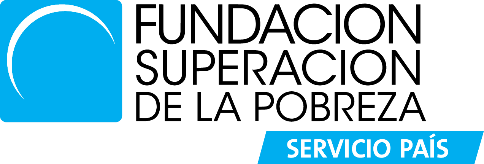 Tesis País 2020, Piensa Chile Sin PobrezaFormulario de postulaciónModalidad Proyecto de TesisIMPORTANTE: SE REQUIEREN LOS SIGUIENTES ARCHIVOS (El documento de identidad es obligatorio. Los documentos restantes, de estar disponibles, se pedirán en caso de quedar seleccionados)1.- Carta respaldo profesor guía: Se baja un formato, se rellena y se vuelve a subir2.- Certificado de notas.3.- Documento de identidad escaneado (Obligatorio)IDENTIFICACIÓN DEL POSTULANTEIDENTIFICACIÓN DEL POSTULANTEIDENTIFICACIÓN DEL POSTULANTEIDENTIFICACIÓN DEL POSTULANTEIDENTIFICACIÓN DEL POSTULANTEIDENTIFICACIÓN DEL POSTULANTEIDENTIFICACIÓN DEL POSTULANTEIDENTIFICACIÓN DEL POSTULANTEIDENTIFICACIÓN DEL POSTULANTEIDENTIFICACIÓN DEL POSTULANTEIDENTIFICACIÓN DEL POSTULANTEIDENTIFICACIÓN DEL POSTULANTEIDENTIFICACIÓN DEL POSTULANTEIDENTIFICACIÓN DEL POSTULANTEIDENTIFICACIÓN DEL POSTULANTEIDENTIFICACIÓN DEL POSTULANTEIDENTIFICACIÓN DEL POSTULANTEIDENTIFICACIÓN DEL POSTULANTEIDENTIFICACIÓN DEL POSTULANTEDatos PersonalesDatos PersonalesDatos PersonalesDatos PersonalesDatos PersonalesDatos PersonalesDatos PersonalesDatos PersonalesDatos PersonalesDatos PersonalesDatos PersonalesDatos PersonalesDatos PersonalesDatos PersonalesDatos PersonalesDatos PersonalesDatos PersonalesDatos PersonalesDatos PersonalesRUT: RUT: RUT: RUT: RUT: RUT: RUT: RUT: RUT: RUT: RUT: RUT: RUT: RUT: RUT: RUT: RUT: RUT: RUT: Nombre:Nombre:Nombre:Nombre:Nombre:Nombre:Nombre:Nombre:Nombre:Nombre:Nombre:Nombre:Nombre:Nombre:Nombre:Nombre:Nombre:Nombre:Nombre:Apellido Paterno:Apellido Paterno:Apellido Paterno:Apellido Paterno:Apellido Paterno:Apellido Paterno:Apellido Paterno:Apellido Paterno:Apellido Paterno:Apellido Materno:Apellido Materno:Apellido Materno:Apellido Materno:Apellido Materno:Apellido Materno:Apellido Materno:Apellido Materno:Apellido Materno:Apellido Materno:GeneroGeneroGeneroGeneroGeneroGeneroGeneroGeneroGeneroHombreMujerHombreMujerHombreMujerHombreMujerHombreMujerHombreMujerHombreMujerHombreMujerHombreMujerHombreMujerNacionalidad:Nacionalidad:Nacionalidad:Nacionalidad:Nacionalidad:Nacionalidad:Nacionalidad:Nacionalidad:Nacionalidad:Nacionalidad:Nacionalidad:Nacionalidad:Nacionalidad:Nacionalidad:Nacionalidad:Nacionalidad:Nacionalidad:Nacionalidad:Nacionalidad:Fecha nacimientoFecha nacimientoFecha nacimientoFecha nacimientoFecha nacimientoFecha nacimientoFecha nacimientoFecha nacimientoFecha nacimientoFecha nacimientoFecha nacimientoFecha nacimientoFecha nacimientoFecha nacimientoFecha nacimientoFecha nacimientoFecha nacimientoFecha nacimientoFecha nacimientoMailMailTeléfono CelularTeléfono CelularTeléfono CelularTeléfono CelularTeléfono CelularTeléfono CelularTeléfono CelularTeléfono fijo:Teléfono fijo:Teléfono fijo:Teléfono fijo:Teléfono fijo:Teléfono fijo:Teléfono fijo:Teléfono fijo:Teléfono recadosTeléfono recadosDirecciónDirecciónDirecciónDirecciónDirecciónDirecciónDirecciónDirecciónDirecciónDirecciónDirecciónDirecciónDirecciónDirecciónDirecciónDirecciónDirecciónDirecciónDireccióncalle o pasajecalle o pasajecalle o pasajecalle o pasajecalle o pasajecalle o pasajecalle o pasajecalle o pasajecalle o pasajecalle o pasajecalle o pasajecalle o pasajeNumeroNumeroNumeroNumeroNumeroNumeroNumeroInformación adicionalInformación adicionalInformación adicionalInformación adicionalInformación adicionalInformación adicionalInformación adicionalComunaComunaComunaComunaComunaComunaComunaComunaComunaComunaComunaComunaCarta MotivacionalCarta MotivacionalCarta MotivacionalCarta MotivacionalCarta MotivacionalCarta MotivacionalCarta MotivacionalCarta MotivacionalCarta MotivacionalCarta MotivacionalCarta MotivacionalCarta MotivacionalCarta MotivacionalCarta MotivacionalCarta MotivacionalCarta MotivacionalCarta MotivacionalCarta MotivacionalCarta MotivacionalANTECEDENTES ACADÉMICOS Y LABORALESANTECEDENTES ACADÉMICOS Y LABORALESANTECEDENTES ACADÉMICOS Y LABORALESANTECEDENTES ACADÉMICOS Y LABORALESANTECEDENTES ACADÉMICOS Y LABORALESANTECEDENTES ACADÉMICOS Y LABORALESANTECEDENTES ACADÉMICOS Y LABORALESANTECEDENTES ACADÉMICOS Y LABORALESANTECEDENTES ACADÉMICOS Y LABORALESANTECEDENTES ACADÉMICOS Y LABORALESANTECEDENTES ACADÉMICOS Y LABORALESANTECEDENTES ACADÉMICOS Y LABORALESANTECEDENTES ACADÉMICOS Y LABORALESANTECEDENTES ACADÉMICOS Y LABORALESANTECEDENTES ACADÉMICOS Y LABORALESANTECEDENTES ACADÉMICOS Y LABORALESANTECEDENTES ACADÉMICOS Y LABORALESANTECEDENTES ACADÉMICOS Y LABORALESANTECEDENTES ACADÉMICOS Y LABORALESCarreraInstituciónInstituciónInstituciónInstituciónInstituciónPromedio de notasPromedio de notasPromedio de notasPromedio de notasPromedio de notasPromedio de notasPromedio de notasPromedio de notasPromedio de notasPromedio de notasPromedio de notasPromedio de notasPromedio de notasPublicacionesPublicacionesPublicacionesPublicacionesPublicacionesPublicacionesPublicacionesPublicacionesPublicacionesPublicacionesPublicacionesPublicacionesPublicacionesPublicacionesPublicacionesPublicacionesPublicacionesPublicacionesPublicacionesTipo de Publicación (Libro, artículo de revista, etc.)Tipo de Publicación (Libro, artículo de revista, etc.)Tipo de Publicación (Libro, artículo de revista, etc.)Tipo de Publicación (Libro, artículo de revista, etc.)Tipo de Publicación (Libro, artículo de revista, etc.)añoañoañoTítuloTítuloTítuloTítuloTítuloTítuloNombre de Publicación e InstituciónNombre de Publicación e InstituciónNombre de Publicación e InstituciónNombre de Publicación e InstituciónNombre de Publicación e InstituciónExperiencia académica  (Cátedras, Ayudantías, participación en investigaciones, etc.)Experiencia académica  (Cátedras, Ayudantías, participación en investigaciones, etc.)Experiencia académica  (Cátedras, Ayudantías, participación en investigaciones, etc.)Experiencia académica  (Cátedras, Ayudantías, participación en investigaciones, etc.)Experiencia académica  (Cátedras, Ayudantías, participación en investigaciones, etc.)Experiencia académica  (Cátedras, Ayudantías, participación en investigaciones, etc.)Experiencia académica  (Cátedras, Ayudantías, participación en investigaciones, etc.)Experiencia académica  (Cátedras, Ayudantías, participación en investigaciones, etc.)Experiencia académica  (Cátedras, Ayudantías, participación en investigaciones, etc.)Experiencia académica  (Cátedras, Ayudantías, participación en investigaciones, etc.)Experiencia académica  (Cátedras, Ayudantías, participación en investigaciones, etc.)Experiencia académica  (Cátedras, Ayudantías, participación en investigaciones, etc.)Experiencia académica  (Cátedras, Ayudantías, participación en investigaciones, etc.)Experiencia académica  (Cátedras, Ayudantías, participación en investigaciones, etc.)Experiencia académica  (Cátedras, Ayudantías, participación en investigaciones, etc.)Experiencia académica  (Cátedras, Ayudantías, participación en investigaciones, etc.)Experiencia académica  (Cátedras, Ayudantías, participación en investigaciones, etc.)Experiencia académica  (Cátedras, Ayudantías, participación en investigaciones, etc.)Experiencia académica  (Cátedras, Ayudantías, participación en investigaciones, etc.)AñoAñoAñoAñoDescripciónDescripciónDescripciónDescripciónDescripciónDescripciónDescripciónDescripciónDescripciónDescripciónDescripciónDescripciónDescripciónDescripciónReferenciasExperiencia en la FundaciónExperiencia en la FundaciónExperiencia en la FundaciónExperiencia en la FundaciónExperiencia en la FundaciónExperiencia en la FundaciónExperiencia en la FundaciónExperiencia en la FundaciónExperiencia en la FundaciónExperiencia en la FundaciónExperiencia en la FundaciónExperiencia en la FundaciónExperiencia en la FundaciónExperiencia en la FundaciónExperiencia en la FundaciónExperiencia en la FundaciónExperiencia en la FundaciónExperiencia en la FundaciónExperiencia en la FundaciónCargo (Tesistas, voluntario, profesional, tesista, etc.)Cargo (Tesistas, voluntario, profesional, tesista, etc.)Cargo (Tesistas, voluntario, profesional, tesista, etc.)Cargo (Tesistas, voluntario, profesional, tesista, etc.)AñoAñoAñoAñoAñoAñoAñoDuracionDuracionDuracionDuracionDuracionDuracionDuracionDescripciónIDENTIFICACIÓN DEL PROYECTO DE TESISIDENTIFICACIÓN DEL PROYECTO DE TESISIDENTIFICACIÓN DEL PROYECTO DE TESISIDENTIFICACIÓN DEL PROYECTO DE TESISIDENTIFICACIÓN DEL PROYECTO DE TESISIDENTIFICACIÓN DEL PROYECTO DE TESISIDENTIFICACIÓN DEL PROYECTO DE TESISIDENTIFICACIÓN DEL PROYECTO DE TESISIDENTIFICACIÓN DEL PROYECTO DE TESISIDENTIFICACIÓN DEL PROYECTO DE TESISIDENTIFICACIÓN DEL PROYECTO DE TESISIDENTIFICACIÓN DEL PROYECTO DE TESISIDENTIFICACIÓN DEL PROYECTO DE TESISIDENTIFICACIÓN DEL PROYECTO DE TESISIDENTIFICACIÓN DEL PROYECTO DE TESISIDENTIFICACIÓN DEL PROYECTO DE TESISIDENTIFICACIÓN DEL PROYECTO DE TESISIDENTIFICACIÓN DEL PROYECTO DE TESISIDENTIFICACIÓN DEL PROYECTO DE TESISTítulo:Título:Título:Título:Título:Título:Título:Título:Título:Título:Título:Título:Título:Título:Título:Título:Título:Título:Título:Tipo de tesisTipo de tesisTipo de tesisPregradoPostgradoPregradoPostgradoPregradoPostgradoPregradoPostgradoPregradoPostgradoPregradoPostgradoPregradoPostgradoPregradoPostgradoPregradoPostgradoPregradoPostgradoPregradoPostgradoPregradoPostgradoPregradoPostgradoPregradoPostgradoPregradoPostgradoPregradoPostgradoCarrera o programa al que se adscribe la tesisCarrera o programa al que se adscribe la tesisCarrera o programa al que se adscribe la tesisInstituciónInstituciónInstituciónEscala TerritorialSeleccione la unidad territorial que abarcó en su trabajo de tesis (Marco muestral). Escala TerritorialSeleccione la unidad territorial que abarcó en su trabajo de tesis (Marco muestral). Escala TerritorialSeleccione la unidad territorial que abarcó en su trabajo de tesis (Marco muestral). Seleccionar entre:NacionalRegional (seleccionar región. Se puede seleccionar más de una región)Local (seleccionar comuna o comunas)Otro Seleccionar entre:NacionalRegional (seleccionar región. Se puede seleccionar más de una región)Local (seleccionar comuna o comunas)Otro Seleccionar entre:NacionalRegional (seleccionar región. Se puede seleccionar más de una región)Local (seleccionar comuna o comunas)Otro Seleccionar entre:NacionalRegional (seleccionar región. Se puede seleccionar más de una región)Local (seleccionar comuna o comunas)Otro Seleccionar entre:NacionalRegional (seleccionar región. Se puede seleccionar más de una región)Local (seleccionar comuna o comunas)Otro Seleccionar entre:NacionalRegional (seleccionar región. Se puede seleccionar más de una región)Local (seleccionar comuna o comunas)Otro Seleccionar entre:NacionalRegional (seleccionar región. Se puede seleccionar más de una región)Local (seleccionar comuna o comunas)Otro Seleccionar entre:NacionalRegional (seleccionar región. Se puede seleccionar más de una región)Local (seleccionar comuna o comunas)Otro Seleccionar entre:NacionalRegional (seleccionar región. Se puede seleccionar más de una región)Local (seleccionar comuna o comunas)Otro Seleccionar entre:NacionalRegional (seleccionar región. Se puede seleccionar más de una región)Local (seleccionar comuna o comunas)Otro Seleccionar entre:NacionalRegional (seleccionar región. Se puede seleccionar más de una región)Local (seleccionar comuna o comunas)Otro Seleccionar entre:NacionalRegional (seleccionar región. Se puede seleccionar más de una región)Local (seleccionar comuna o comunas)Otro Seleccionar entre:NacionalRegional (seleccionar región. Se puede seleccionar más de una región)Local (seleccionar comuna o comunas)Otro Seleccionar entre:NacionalRegional (seleccionar región. Se puede seleccionar más de una región)Local (seleccionar comuna o comunas)Otro Seleccionar entre:NacionalRegional (seleccionar región. Se puede seleccionar más de una región)Local (seleccionar comuna o comunas)Otro Seleccionar entre:NacionalRegional (seleccionar región. Se puede seleccionar más de una región)Local (seleccionar comuna o comunas)Otro JustificaciónIndique los motivos por los que eligió trabajar con la escala territorial seleccionadaJustificaciónIndique los motivos por los que eligió trabajar con la escala territorial seleccionadaJustificaciónIndique los motivos por los que eligió trabajar con la escala territorial seleccionadaOtros postulantes (Utiliza esta sección si existen otras personas asociadas a la postulación)Otros postulantes (Utiliza esta sección si existen otras personas asociadas a la postulación)Otros postulantes (Utiliza esta sección si existen otras personas asociadas a la postulación)Otros postulantes (Utiliza esta sección si existen otras personas asociadas a la postulación)Otros postulantes (Utiliza esta sección si existen otras personas asociadas a la postulación)Otros postulantes (Utiliza esta sección si existen otras personas asociadas a la postulación)Otros postulantes (Utiliza esta sección si existen otras personas asociadas a la postulación)Otros postulantes (Utiliza esta sección si existen otras personas asociadas a la postulación)Otros postulantes (Utiliza esta sección si existen otras personas asociadas a la postulación)Otros postulantes (Utiliza esta sección si existen otras personas asociadas a la postulación)Otros postulantes (Utiliza esta sección si existen otras personas asociadas a la postulación)Otros postulantes (Utiliza esta sección si existen otras personas asociadas a la postulación)Otros postulantes (Utiliza esta sección si existen otras personas asociadas a la postulación)Otros postulantes (Utiliza esta sección si existen otras personas asociadas a la postulación)Otros postulantes (Utiliza esta sección si existen otras personas asociadas a la postulación)Otros postulantes (Utiliza esta sección si existen otras personas asociadas a la postulación)Otros postulantes (Utiliza esta sección si existen otras personas asociadas a la postulación)Otros postulantes (Utiliza esta sección si existen otras personas asociadas a la postulación)Otros postulantes (Utiliza esta sección si existen otras personas asociadas a la postulación)NombreNombreNombreRUTRUTRUTRUTRUTRUTRUTRUTRUTRUTTeléfonoTeléfonoTeléfonoTeléfonoTeléfonoTeléfonoEstado de avance del trabajo de tesisEstado de avance del trabajo de tesisEstado de avance del trabajo de tesisEstado de avance del trabajo de tesisEstado de avance del trabajo de tesisEstado de avance del trabajo de tesisEstado de avance del trabajo de tesisEstado de avance del trabajo de tesisEstado de avance del trabajo de tesisEstado de avance del trabajo de tesisEstado de avance del trabajo de tesisEstado de avance del trabajo de tesisEstado de avance del trabajo de tesisEstado de avance del trabajo de tesisEstado de avance del trabajo de tesisEstado de avance del trabajo de tesisEstado de avance del trabajo de tesisEstado de avance del trabajo de tesisEstado de avance del trabajo de tesis¿Proyecto aprobado por el profesor guía?¿Proyecto aprobado por el profesor guía?¿Proyecto aprobado por el profesor guía?SiNoSiNoSiNoSiNoSiNoSiNoSiNoSiNoSiNoSiNoSiNoSiNoSiNoSiNoSiNoSiNoAvanceAvanceAvanceNo iniciadoNo iniciadoNo iniciadoNo iniciadoNo iniciadoNo iniciadoNo iniciadoEn elaboraciónEn elaboraciónEn elaboraciónEn elaboraciónEn elaboraciónEn elaboraciónFinalizadoFinalizadoFinalizadoCapitulo introductorioCapitulo introductorioCapitulo introductorioMarco MetodológicoMarco MetodológicoMarco MetodológicoMarco TeóricoMarco TeóricoMarco TeóricoResultados Resultados Resultados ConclusionesConclusionesConclusionesCONTENIDOS DEL PROYECTOCONTENIDOS DEL PROYECTOCONTENIDOS DEL PROYECTOCONTENIDOS DEL PROYECTOCONTENIDOS DEL PROYECTOCONTENIDOS DEL PROYECTOCONTENIDOS DEL PROYECTOCONTENIDOS DEL PROYECTOCONTENIDOS DEL PROYECTOCONTENIDOS DEL PROYECTOCONTENIDOS DEL PROYECTOCONTENIDOS DEL PROYECTOCONTENIDOS DEL PROYECTOCONTENIDOS DEL PROYECTOCONTENIDOS DEL PROYECTOCONTENIDOS DEL PROYECTOCONTENIDOS DEL PROYECTOCONTENIDOS DEL PROYECTOCONTENIDOS DEL PROYECTOProblema de Investigación (Elabore una síntesis de la problemática que se quiere abordar en el trabajo de tesis. Máximo 40 líneas)Problema de Investigación (Elabore una síntesis de la problemática que se quiere abordar en el trabajo de tesis. Máximo 40 líneas)Problema de Investigación (Elabore una síntesis de la problemática que se quiere abordar en el trabajo de tesis. Máximo 40 líneas)Problema de Investigación (Elabore una síntesis de la problemática que se quiere abordar en el trabajo de tesis. Máximo 40 líneas)Problema de Investigación (Elabore una síntesis de la problemática que se quiere abordar en el trabajo de tesis. Máximo 40 líneas)Problema de Investigación (Elabore una síntesis de la problemática que se quiere abordar en el trabajo de tesis. Máximo 40 líneas)Problema de Investigación (Elabore una síntesis de la problemática que se quiere abordar en el trabajo de tesis. Máximo 40 líneas)Problema de Investigación (Elabore una síntesis de la problemática que se quiere abordar en el trabajo de tesis. Máximo 40 líneas)Problema de Investigación (Elabore una síntesis de la problemática que se quiere abordar en el trabajo de tesis. Máximo 40 líneas)Problema de Investigación (Elabore una síntesis de la problemática que se quiere abordar en el trabajo de tesis. Máximo 40 líneas)Problema de Investigación (Elabore una síntesis de la problemática que se quiere abordar en el trabajo de tesis. Máximo 40 líneas)Problema de Investigación (Elabore una síntesis de la problemática que se quiere abordar en el trabajo de tesis. Máximo 40 líneas)Problema de Investigación (Elabore una síntesis de la problemática que se quiere abordar en el trabajo de tesis. Máximo 40 líneas)Problema de Investigación (Elabore una síntesis de la problemática que se quiere abordar en el trabajo de tesis. Máximo 40 líneas)Problema de Investigación (Elabore una síntesis de la problemática que se quiere abordar en el trabajo de tesis. Máximo 40 líneas)Problema de Investigación (Elabore una síntesis de la problemática que se quiere abordar en el trabajo de tesis. Máximo 40 líneas)Problema de Investigación (Elabore una síntesis de la problemática que se quiere abordar en el trabajo de tesis. Máximo 40 líneas)Problema de Investigación (Elabore una síntesis de la problemática que se quiere abordar en el trabajo de tesis. Máximo 40 líneas)Problema de Investigación (Elabore una síntesis de la problemática que se quiere abordar en el trabajo de tesis. Máximo 40 líneas)Pregunta (s) de investigaciónPregunta (s) de investigaciónPregunta (s) de investigaciónPregunta (s) de investigaciónPregunta (s) de investigaciónPregunta (s) de investigaciónPregunta (s) de investigaciónPregunta (s) de investigaciónPregunta (s) de investigaciónPregunta (s) de investigaciónPregunta (s) de investigaciónPregunta (s) de investigaciónPregunta (s) de investigaciónPregunta (s) de investigaciónPregunta (s) de investigaciónPregunta (s) de investigaciónPregunta (s) de investigaciónPregunta (s) de investigaciónPregunta (s) de investigaciónObjetivo GeneralObjetivo GeneralObjetivo GeneralObjetivo GeneralObjetivo GeneralObjetivo GeneralObjetivo GeneralObjetivo GeneralObjetivo GeneralObjetivo GeneralObjetivo GeneralObjetivo GeneralObjetivo GeneralObjetivo GeneralObjetivo GeneralObjetivo GeneralObjetivo GeneralObjetivo GeneralObjetivo GeneralObjetivos específicosObjetivos específicosObjetivos específicosObjetivos específicosObjetivos específicosObjetivos específicosObjetivos específicosObjetivos específicosObjetivos específicosObjetivos específicosObjetivos específicosObjetivos específicosObjetivos específicosObjetivos específicosObjetivos específicosObjetivos específicosObjetivos específicosObjetivos específicosObjetivos específicosMarco metodológico  (Síntesis de la metodología que se utilizará para la realización de la tesis. Máximo 25 líneas)Marco metodológico  (Síntesis de la metodología que se utilizará para la realización de la tesis. Máximo 25 líneas)Marco metodológico  (Síntesis de la metodología que se utilizará para la realización de la tesis. Máximo 25 líneas)Marco metodológico  (Síntesis de la metodología que se utilizará para la realización de la tesis. Máximo 25 líneas)Marco metodológico  (Síntesis de la metodología que se utilizará para la realización de la tesis. Máximo 25 líneas)Marco metodológico  (Síntesis de la metodología que se utilizará para la realización de la tesis. Máximo 25 líneas)Marco metodológico  (Síntesis de la metodología que se utilizará para la realización de la tesis. Máximo 25 líneas)Marco metodológico  (Síntesis de la metodología que se utilizará para la realización de la tesis. Máximo 25 líneas)Marco metodológico  (Síntesis de la metodología que se utilizará para la realización de la tesis. Máximo 25 líneas)Marco metodológico  (Síntesis de la metodología que se utilizará para la realización de la tesis. Máximo 25 líneas)Marco metodológico  (Síntesis de la metodología que se utilizará para la realización de la tesis. Máximo 25 líneas)Marco metodológico  (Síntesis de la metodología que se utilizará para la realización de la tesis. Máximo 25 líneas)Marco metodológico  (Síntesis de la metodología que se utilizará para la realización de la tesis. Máximo 25 líneas)Marco metodológico  (Síntesis de la metodología que se utilizará para la realización de la tesis. Máximo 25 líneas)Marco metodológico  (Síntesis de la metodología que se utilizará para la realización de la tesis. Máximo 25 líneas)Marco metodológico  (Síntesis de la metodología que se utilizará para la realización de la tesis. Máximo 25 líneas)Marco metodológico  (Síntesis de la metodología que se utilizará para la realización de la tesis. Máximo 25 líneas)Marco metodológico  (Síntesis de la metodología que se utilizará para la realización de la tesis. Máximo 25 líneas)Marco metodológico  (Síntesis de la metodología que se utilizará para la realización de la tesis. Máximo 25 líneas)Marco conceptual (Elabore una síntesis de los conceptos relevantes utilizados para abordar la problemática que quiere investigar, indicando además los autores relevantes. Máximo 40 líneas)Marco conceptual (Elabore una síntesis de los conceptos relevantes utilizados para abordar la problemática que quiere investigar, indicando además los autores relevantes. Máximo 40 líneas)Marco conceptual (Elabore una síntesis de los conceptos relevantes utilizados para abordar la problemática que quiere investigar, indicando además los autores relevantes. Máximo 40 líneas)Marco conceptual (Elabore una síntesis de los conceptos relevantes utilizados para abordar la problemática que quiere investigar, indicando además los autores relevantes. Máximo 40 líneas)Marco conceptual (Elabore una síntesis de los conceptos relevantes utilizados para abordar la problemática que quiere investigar, indicando además los autores relevantes. Máximo 40 líneas)Marco conceptual (Elabore una síntesis de los conceptos relevantes utilizados para abordar la problemática que quiere investigar, indicando además los autores relevantes. Máximo 40 líneas)Marco conceptual (Elabore una síntesis de los conceptos relevantes utilizados para abordar la problemática que quiere investigar, indicando además los autores relevantes. Máximo 40 líneas)Marco conceptual (Elabore una síntesis de los conceptos relevantes utilizados para abordar la problemática que quiere investigar, indicando además los autores relevantes. Máximo 40 líneas)Marco conceptual (Elabore una síntesis de los conceptos relevantes utilizados para abordar la problemática que quiere investigar, indicando además los autores relevantes. Máximo 40 líneas)Marco conceptual (Elabore una síntesis de los conceptos relevantes utilizados para abordar la problemática que quiere investigar, indicando además los autores relevantes. Máximo 40 líneas)Marco conceptual (Elabore una síntesis de los conceptos relevantes utilizados para abordar la problemática que quiere investigar, indicando además los autores relevantes. Máximo 40 líneas)Marco conceptual (Elabore una síntesis de los conceptos relevantes utilizados para abordar la problemática que quiere investigar, indicando además los autores relevantes. Máximo 40 líneas)Marco conceptual (Elabore una síntesis de los conceptos relevantes utilizados para abordar la problemática que quiere investigar, indicando además los autores relevantes. Máximo 40 líneas)Marco conceptual (Elabore una síntesis de los conceptos relevantes utilizados para abordar la problemática que quiere investigar, indicando además los autores relevantes. Máximo 40 líneas)Marco conceptual (Elabore una síntesis de los conceptos relevantes utilizados para abordar la problemática que quiere investigar, indicando además los autores relevantes. Máximo 40 líneas)Marco conceptual (Elabore una síntesis de los conceptos relevantes utilizados para abordar la problemática que quiere investigar, indicando además los autores relevantes. Máximo 40 líneas)Marco conceptual (Elabore una síntesis de los conceptos relevantes utilizados para abordar la problemática que quiere investigar, indicando además los autores relevantes. Máximo 40 líneas)Marco conceptual (Elabore una síntesis de los conceptos relevantes utilizados para abordar la problemática que quiere investigar, indicando además los autores relevantes. Máximo 40 líneas)Marco conceptual (Elabore una síntesis de los conceptos relevantes utilizados para abordar la problemática que quiere investigar, indicando además los autores relevantes. Máximo 40 líneas)Cronograma (Recordar que la modalidad proyecto de tesis implica un máximo de 8 meses)Cronograma (Recordar que la modalidad proyecto de tesis implica un máximo de 8 meses)Cronograma (Recordar que la modalidad proyecto de tesis implica un máximo de 8 meses)Cronograma (Recordar que la modalidad proyecto de tesis implica un máximo de 8 meses)Cronograma (Recordar que la modalidad proyecto de tesis implica un máximo de 8 meses)Cronograma (Recordar que la modalidad proyecto de tesis implica un máximo de 8 meses)Cronograma (Recordar que la modalidad proyecto de tesis implica un máximo de 8 meses)Cronograma (Recordar que la modalidad proyecto de tesis implica un máximo de 8 meses)Cronograma (Recordar que la modalidad proyecto de tesis implica un máximo de 8 meses)Cronograma (Recordar que la modalidad proyecto de tesis implica un máximo de 8 meses)Cronograma (Recordar que la modalidad proyecto de tesis implica un máximo de 8 meses)Cronograma (Recordar que la modalidad proyecto de tesis implica un máximo de 8 meses)Cronograma (Recordar que la modalidad proyecto de tesis implica un máximo de 8 meses)Cronograma (Recordar que la modalidad proyecto de tesis implica un máximo de 8 meses)Cronograma (Recordar que la modalidad proyecto de tesis implica un máximo de 8 meses)Cronograma (Recordar que la modalidad proyecto de tesis implica un máximo de 8 meses)Cronograma (Recordar que la modalidad proyecto de tesis implica un máximo de 8 meses)Cronograma (Recordar que la modalidad proyecto de tesis implica un máximo de 8 meses)Cronograma (Recordar que la modalidad proyecto de tesis implica un máximo de 8 meses)Foco en pobreza: Justifique cómo esta tesis contribuiría al conocimiento de la pobreza y/o su superación (máximo 15 líneas).Foco en pobreza: Justifique cómo esta tesis contribuiría al conocimiento de la pobreza y/o su superación (máximo 15 líneas).Foco en pobreza: Justifique cómo esta tesis contribuiría al conocimiento de la pobreza y/o su superación (máximo 15 líneas).Foco en pobreza: Justifique cómo esta tesis contribuiría al conocimiento de la pobreza y/o su superación (máximo 15 líneas).Foco en pobreza: Justifique cómo esta tesis contribuiría al conocimiento de la pobreza y/o su superación (máximo 15 líneas).Foco en pobreza: Justifique cómo esta tesis contribuiría al conocimiento de la pobreza y/o su superación (máximo 15 líneas).Foco en pobreza: Justifique cómo esta tesis contribuiría al conocimiento de la pobreza y/o su superación (máximo 15 líneas).Foco en pobreza: Justifique cómo esta tesis contribuiría al conocimiento de la pobreza y/o su superación (máximo 15 líneas).Foco en pobreza: Justifique cómo esta tesis contribuiría al conocimiento de la pobreza y/o su superación (máximo 15 líneas).Foco en pobreza: Justifique cómo esta tesis contribuiría al conocimiento de la pobreza y/o su superación (máximo 15 líneas).Foco en pobreza: Justifique cómo esta tesis contribuiría al conocimiento de la pobreza y/o su superación (máximo 15 líneas).Foco en pobreza: Justifique cómo esta tesis contribuiría al conocimiento de la pobreza y/o su superación (máximo 15 líneas).Foco en pobreza: Justifique cómo esta tesis contribuiría al conocimiento de la pobreza y/o su superación (máximo 15 líneas).Foco en pobreza: Justifique cómo esta tesis contribuiría al conocimiento de la pobreza y/o su superación (máximo 15 líneas).Foco en pobreza: Justifique cómo esta tesis contribuiría al conocimiento de la pobreza y/o su superación (máximo 15 líneas).Foco en pobreza: Justifique cómo esta tesis contribuiría al conocimiento de la pobreza y/o su superación (máximo 15 líneas).Foco en pobreza: Justifique cómo esta tesis contribuiría al conocimiento de la pobreza y/o su superación (máximo 15 líneas).Foco en pobreza: Justifique cómo esta tesis contribuiría al conocimiento de la pobreza y/o su superación (máximo 15 líneas).Foco en pobreza: Justifique cómo esta tesis contribuiría al conocimiento de la pobreza y/o su superación (máximo 15 líneas).